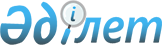 О внесении изменений в решение Туркестанского городского маслихата от 20 декабря 2012 года № 10/56-V "О городском бюджете на 2013-2015 годы"
					
			Утративший силу
			
			
		
					Решение Туркестанского городского маслихата Южно-Казахстанской области от 1 ноября 2013 года № 20/117-V. Зарегистрировано Департаментом юстиции Южно-Казахстанской области 6 ноября 2013 года № 2396. Утратило силу в связи с истечением срока применения - (письмо маслихата города Туркестан Южно-Казахстанской области от 21 января 2014 года № 01-10/15)      Сноска. Утратило силу в связи с истечением срока применения - (письмо маслихата города Туркестан Южно-Казахстанской области от 21.01.2014 № 01-10/15).      Примечание РЦПИ.

      В тексте документа сохранена пунктуация и орфография оригинала.

      В соответствии с пунктом 5 статьи 109 Бюджетного кодекса Республики Казахстан от 4 декабря 2008 года, подпунктом 1) пункта 1 статьи 6 Закона Республики Казахстан от 23 января 2001 года «О местном государственном управлении и самоуправлении в Республике Казахстан» и решением Южно-Казахстанского областного маслихата от 25 октября 2013 года за № 19/166-V «О внесении изменений и дополнения в решение Южно-Казахстанского областного маслихата от 7 декабря 2012 года № 9/71-V «Об областном бюджете на 2013-2015 годы», зарегистрированного в Реестре государственной регистрации нормативных правовых актов за № 2388, Туркестанский городской маслихат РЕШИЛ:



      1. Внести в решение Туркестанского городского маслихата от 20 декабря 2012 года № 10/56-V «О городском бюджете на 2013-2015 годы» (зарегистрировано в Реестре государственной регистрации нормативных правовых актов за № 2177, опубликовано 12 января 2013 года в газете «Туркистон») следующие изменения:



      пункт 1 изложить в новой редакции:

      «1. Утвердить городской бюджет города Туркестан на 2013-2015 годы согласно приложениям 1, 2 и 3 соответственно, в том числе на 2013 год в следующих объемах:

      1) доходы – 17 463 058 тысяч тенге, в том числе по:

      налоговым поступлениям – 2 181 586 тысяч тенге;

      неналоговым поступлениям – 8 187 тысяч тенге;

      поступлениям от продажи основного капитала – 64 022 тысяч тенге;

      поступлениям трансфертов – 15 209 263 тысяч тенге;

      2) затраты – 17 488 002 тысячи тенге;

      3) чистое бюджетное кредитование – 10 464 тысяч тенге, в том числе:

      бюджетные кредиты – 12 982 тысяч тенге;

      погашение бюджетных кредитов – 2 518 тысяч тенге;

      4) сальдо по операциям с финансовыми активами – 0 тенге, в том числе:

      приобретение финансовых активов – 0 тенге;

      поступления от продажи финансовых активов государства – 0 тенге;

      5) дефицит (профицит) бюджета – -35 408 тысяч тенге;

      6) финансирование дефицита (использование профицита) бюджета – 35 408 тысяч тенге, в том числе:

      поступление займов – 12 982 тысяч тенге;

      погашение займов – 2 518 тысячи тенге;

      используемые остатки бюджетных средств – 24 944 тысяч тенге.»;



      пункт 2 изложить в следующей редакции:

      «2. Установить на 2013 год норматив распределения общей суммы поступлений индивидуального подоходного налога и социального налога в городской бюджет 86 процентов, в областной бюджет 14 процентов.».



      Приложения 1, 2, 3 указанного решения изложить в новой редакции согласно приложениям 1, 2, 3 к настоящему решению.



      2. Настоящее решение вводится в действие с 1 января 2013 года.

      

      Председатель сессии городского маслихата   Е. Танирбергенов

      

      Секретарь городского маслихата             Г. Рысбеков      

      Приложение 1 к решению

      Туркестанского городского маслихата

      от 1 ноября 2013 года № 20/117-V

      

      Приложение 1 к решению

      Туркестанского городского маслихата

      от 20 декабря 2012 года № 10/56-V       Городской бюджет на 2013 год

      Приложение 2 к решению

      Туркестанского городского маслихата

      от 1 ноября 2013 года № 20/117-V

      

      Приложение 2 к решению

      Туркестанского городского маслихата

      от 20 декабря 2012 года № 10/56-V       Городской бюджет на 2014 год

      Приложение 3 к решению

      Туркестанского городского маслихата

      от 1 ноября 2013 года № 20/117-V

      

      Приложение 3 к решению

      Туркестанского городского маслихата

      от 20 декабря 2012 года № 10/56-V       Городской бюджет на 2015 год
					© 2012. РГП на ПХВ «Институт законодательства и правовой информации Республики Казахстан» Министерства юстиции Республики Казахстан
				КатегорияКатегорияКатегорияНаименованиетысяч тенгеКлассКласстысяч тенгеПодклассПодкласстысяч тенге1. Доходы17 463 0581Налоговые поступления2 181 5861Подоходный налог902 0002Индивидуальный подоходный налог902 0003Социальный налог720 5701Социальный налог720 5704Налоги на собственность473 1661Налоги на имущество213 3493Земельный налог86 6124Налог на транспортные средства167 1525Единый земельный налог6 0535Внутренние налоги на товары, работы и услуги59 9192Акцизы19 2033Поступления за использование природных и других ресурсов10 2124Сборы за ведение предпринимательской и профессиональной деятельности28 9455Налог на игорный бизнес1 5597Прочие налоги4 6561Прочие налоги4 6568Обязательные платежи, взимаемые за совершение юридически значимых действий и (или) выдачу документов уполномоченными на то государственными органами или должностными лицами21 275Государственная пошлина21 27521Неналоговые поступления8 1871Доходы от государственной собственности6 3741Поступления части чистого дохода государственных предприятий8155Доходы от аренды имущества, находящегося в государственной собственности5 5594Штрафы, пени, санкции, взыскания, налагаемые государственными учреждениями, финансируемыми из государственного бюджета, а также содержащимися и финансируемыми из бюджета (сметы расходов) Национального Банка Республики Казахстан1821Штрафы, пени, санкции, взыскания, налагаемые государственными учреждениями, финансируемыми из государственного бюджета, а также содержащимися и финансируемыми из бюджета (сметы расходов) Национального Банка Республики Казахстан, за исключением поступлений от организаций нефтяного сектора1826Прочие неналоговые поступления1 6311Прочие неналоговые поступления1 6313Поступления от продажи основного капитала64 0223Продажа земли и нематериальных активов64 0221Продажа земли64 0224Поступления трансфертов15 209 2632Трансферты из вышестоящих органов государственного управления15 209 2632Трансферты из областного бюджета15 209 263Функциональная группаФункциональная группаФункциональная группаФункциональная группаФункциональная группатысяч тенгеФункциональная подгруппа    НаименованиеФункциональная подгруппа    НаименованиеФункциональная подгруппа    НаименованиеФункциональная подгруппа    Наименованиетысяч тенгеАдминистратор бюджетных программАдминистратор бюджетных программАдминистратор бюджетных программтысяч тенгеПрограммаПрограмматысяч тенге2. Затраты17 488 00201Государственные услуги общего характера373 9821Представительные, исполнительные и другие органы, выполняющие общие функции государственного управления337 695112Аппарат маслихата района (города областного значения)22 475001Услуги по обеспечению деятельности маслихата района (города областного значения)16 855003Капитальные расходы государственного органа5 620122Аппарат акима района (города областного значения)125 740001Услуги по обеспечению деятельности акима района (города областного значения)110 395003Капитальные расходы государственного органа15 345123Аппарат акима района в городе, города районного значения, поселка, села, сельского округа189 480001Услуги по обеспечению деятельности акима района в городе, города районного значения, поселка, села, сельского округа185 922022Капитальные расходы государственного органа3 5582Финансовая деятельность815459Отдел экономики и финансов района (города областного значения)815003Проведение оценки имущества в целях налогообложения8159Прочие государственные услуги общего характера35 472459Отдел экономики и финансов района (города областного значения)32 172001Услуги по реализации государственной политики в области формирования и развития экономической политики, государственного планирования, исполнения бюджета и управления коммунальной собственностью района (города областного значения)31 479015Капитальные расходы государственного органа693467Отдел строительства района (города областного значения)3 300040Развитие объектов государственных органов3 30002Оборона41 5081Военные нужды15 207122Аппарат акима района (города областного значения)15 207005Мероприятия в рамках исполнения всеобщей воинской обязанности15 2072Организация работы по чрезвычайным ситуациям26 301122Аппарат акима района (города областного значения)26 301006Предупреждение и ликвидация чрезвычайных ситуаций масштаба района (города областного значения)25 686007Мероприятия по профилактике и тушению степных пожаров районного (городского) масштаба, а также пожаров в населенных пунктах, в которых не созданы органы государственной противопожарной службы61503Общественный порядок, безопасность, правовая, судебная, уголовно-исполнительная деятельность41 6551Правоохранительная деятельность5 893467Отдел строительства района (города областного значения)5 893066Строительство объектов общественного порядка и безопасности5 8939Прочие услуги в области общественного порядка и безопасности35 762485Отдел пассажирского транспорта и автомобильных дорог района (города областного значения)35 762021Обеспечение безопасности дорожного движения в населенных пунктах35 76204Образование10 874 5211Дошкольное воспитание и обучение1 241 406123Аппарат акима района в городе, города районного значения, поселка, села, сельского округа202 160004Обеспечение деятельности организаций дошкольного воспитания и обучения240041Реализация государственного образовательного заказа в дошкольных организациях образования201 920464Отдел образования района (города областного значения)1 039 246009Обеспечение деятельности организаций дошкольного воспитания и обучения2 707040Реализация государственного образовательного заказа в дошкольных организациях образования1 036 5392Начальное, основное среднее и общее среднее образование7 500 028123Аппарат акима района в городе, города районного значения, поселка, села, сельского округа3 936005Организация бесплатного подвоза учащихся до школы и обратно в аульной (сельской) местности3 936464Отдел образования района (города областного значения)7 496 092003Общеобразовательное обучение7 386 451006Дополнительное образование для детей109 6419Прочие услуги в области образования2 133 087464Отдел образования района (города областного значения)487 069001Услуги по реализации государственной политики на местном уровне в области образования 11 716005Приобретение и доставка учебников, учебно-методических комплексов для государственных учреждений образования района (города областного значения)85 504012Капитальные расходы государственного органа2 585015Ежемесячные выплаты денежных средств опекунам (попечителям) на содержание ребенка-сироты (детей-сирот), и ребенка (детей), оставшегося без попечения родителей за счет трансфертов из республиканского бюджета36 769020Обеспечение оборудованием, программным обеспечением детей-инвалидов, обучающихся на дому за счет трансфертов из республиканского бюджета20 552067Капитальные расходы подведомственных государственных учреждений и организаций329 943467Отдел строительства района (города областного значения)1 646 018037Строительство и реконструкция объектов образования1 646 01806Социальная помощь и социальное обеспечение726 0942Социальная помощь680 852123Аппарат акима района в городе, города районного значения, поселка, села, сельского округа16 090003Оказание социальной помощи нуждающимся гражданам на дому16 090451Отдел занятости и социальных программ района (города областного значения)654 021002Программа занятости19 102004Оказание социальной помощи на приобретение топлива специалистам здравоохранения, образования, социального обеспечения, культуры, спорта и ветеринарии в сельской местности в соответствии с законодательством Республики Казахстан4 482005Государственная адресная социальная помощь4 337006Оказание жилищной помощи28 286007Социальная помощь отдельным категориям нуждающихся граждан по решениям местных представительных органов30 761010Материальное обеспечение детей-инвалидов, воспитывающихся и обучающихся на дому3 854014Оказание социальной помощи нуждающимся гражданам на дому16 034016Государственные пособия на детей до 18 лет469 017017Обеспечение нуждающихся инвалидов обязательными гигиеническими средствами и предоставление услуг специалистами жестового языка, индивидуальными помощниками в соответствии с индивидуальной программой реабилитации инвалида78 148464Отдел образования района (города областного значения)10 741008Социальная поддержка обучающихся и воспитанников организаций образования очной формы обучения в виде льготного проезда на общественном транспорте (кроме такси) по решению местных представительных органов10 7419Прочие услуги в области социальной помощи и социального обеспечения45 242451Отдел занятости и социальных программ района (города областного значения)45 242001Услуги по реализации государственной политики на местном уровне в области обеспечения занятости и реализации социальных программ для населения39 458011Оплата услуг по зачислению, выплате и доставке пособий и других социальных выплат5 274021Капитальные расходы государственного органа51007Жилищно-коммунальное хозяйство3 674 6601Жилищное хозяйство242 413467Отдел строительства района (города областного значения)128 611003Проектирование, строительство и (или) приобретение жилья коммунального жилищного фонда128 611479Отдел жилищной инспекции8 934001Услуги по реализации государственной политики на местном уровне в области жилищного фонда8 348005Капитальные расходы государственного органа 586497Отдел жилищно-коммунального хозяйства района (города областного значения)104 868001Услуги по реализации государственной политики на местном уровне в области жилищно-коммунального хозяйства57 719003Капитальные расходы государственного органа8 979004Изъятие, в том числе путем выкупа земельных участков для государственных надобностей и связанное с этим отчуждение недвижимого имущества2 000031Изготовление технических паспортов на объекты кондоминиумов4 741041Ремонт и благоустройство объектов в рамках развития городов и сельских населенных пунктов по Дорожной карте занятости 202031 4292Коммунальное хозяйство3 023 217467Отдел строительства района (города областного значения)16 039005Развитие коммунального хозяйства2 836006Развитие системы водоснабжения и водоотведения13 203497Отдел жилищно-коммунального хозяйства района (города областного значения)3 007 178016Функционирование системы водоснабжения и водоотведения33 864026Организация эксплуатации тепловых сетей, находящихся в коммунальной собственности районов (городов областного значения)9 084028Развитие коммунального хозяйства385 783029Развитие системы водоснабжения и водоотведения2 306 687058Развитие системы водоснабжения и водоотведения в сельских населенных пунктах271 7603Благоустройство населенных пунктов409 030123Аппарат акима района в городе, города районного значения, поселка, села, сельского округа1 080009Обеспечение санитарии населенных пунктов480011Благоустройство и озеленение населенных пунктов600497Отдел жилищно-коммунального хозяйства района (города областного значения)407 950025Освещение улиц в населенных пунктах64 607030Обеспечение санитарии населенных пунктов93 000034Содержание мест захоронений и захоронение безродных4 269035Благоустройство и озеленение населенных пунктов246 07408Культура, спорт, туризм и информационное пространство1 041 2251Деятельность в области культуры116 365455Отдел культуры и развития языков района (города областного значения)76 774003Поддержка культурно-досуговой работы76 774467Отдел строительства района (города областного значения)39 591011Развитие объектов культуры39 5912Спорт777 417465Отдел физической культуры и спорта района (города областного значения)99 427005Развитие массового спорта и национальных видов спорта 86 308006Проведение спортивных соревнований на районном (города областного значения) уровне4 113007Подготовка и участие членов сборных команд района (города областного значения) по различным видам спорта на областных спортивных соревнованиях9 006467Отдел строительства района (города областного значения)677 990008Развитие объектов спорта и туризма 677 9903Информационное пространство107 573455Отдел культуры и развития языков района (города областного значения)89 762006Функционирование районных (городских) библиотек83 801007Развитие государственного языка и других языков народа Казахстана5 961456Отдел внутренней политики района (города областного значения)17 811002Услуги по проведению государственной информационной политики через газеты и журналы 10 000005Услуги по проведению государственной информационной политики через телерадиовещание7 8119Прочие услуги по организации культуры, спорта, туризма и информационного пространства39 870455Отдел культуры и развития языков района (города областного значения)9 535001Услуги по реализации государственной политики на местном уровне в области развития языков и культуры8 335010Капитальные расходы государственного органа200032Капитальные расходы подведомственных государственных учреждений и организаций1 000456Отдел внутренней политики района (города областного значения)21 100001Услуги по реализации государственной политики на местном уровне в области информации, укрепления государственности и формирования социального оптимизма граждан13 374003Реализация мероприятий в сфере молодежной политики7 363006Капитальные расходы государственного органа363465Отдел физической культуры и спорта района (города областного значения)9 235001Услуги по реализации государственной политики на местном уровне в сфере физической культуры и спорта8 477004Капитальные расходы государственного органа99032Капитальные расходы подведомственных государственных учреждений и организаций65909Топливно-энергетический комплекс и недропользование81 4239Прочие услуги в области топливно-энергетического комплекса и недропользования81 423467Отдел строительства района (города областного значения)81 423009Развитие теплоэнергетической системы81 42310Сельское, водное, лесное, рыбное хозяйство, особо охраняемые природные территории, охрана окружающей среды и животного мира, земельные отношения273 4141Сельское хозяйство124 194459Отдел экономики и финансов района (города областного значения)2 834099Реализация мер по оказанию социальной поддержки специалистов2 834467Отдел строительства района (города областного значения)31 863010Развитие объектов сельского хозяйства31 863473Отдел ветеринарии района (города областного значения)40 444001Услуги по реализации государственной политики на местном уровне в сфере ветеринарии11 869003Капитальные расходы государственного органа1 973006Организация санитарного убоя больных животных800007Организация отлова и уничтожения бродячих собак и кошек5 653008Возмещение владельцам стоимости изымаемых и уничтожаемых больных животных, продуктов и сырья животного происхождения303009Проведение ветеринарных мероприятий по энзоотическим болезням животных19 342010Проведение мероприятий по идентификации сельскохозяйственных животных504477Отдел сельского хозяйства и земельных отношений района (города областного значения)49 053001Услуги по реализации государственной политики на местном уровне в сфере сельского хозяйства и земельных отношений46 643007Капитальные расходы государственного органа2 4109Прочие услуги в области сельского, водного, лесного, рыбного хозяйства, охраны окружающей среды и земельных отношений149 220473Отдел ветеринарии района (города областного значения)149 220011Проведение противоэпизоотических мероприятий149 22011Промышленность, архитектурная, градостроительная и строительная деятельность36 9352Архитектурная, градостроительная и строительная деятельность36 935467Отдел строительства района (города областного значения)23 747001Услуги по реализации государственной политики на местном уровне в области строительства23 129017Капитальные расходы государственного органа618468Отдел архитектуры и градостроительства района (города областного значения)13 188001Услуги по реализации государственной политики в области архитектуры и градостроительства на местном уровне 12 988004Капитальные расходы государственного органа20012Транспорт и коммуникации217 1561Автомобильный транспорт213 952485Отдел пассажирского транспорта и автомобильных дорог района (города областного значения)213 952022Развитие транспортной инфраструктуры641023Обеспечение функционирования автомобильных дорог213 3119Прочие услуги в сфере транспорта и коммуникаций3 204485Отдел пассажирского транспорта и автомобильных дорог района (города областного значения)3 204001Услуги по реализации государственной политики на местном уровне в области пассажирского транспорта и автомобильных дорог 2 904003Капитальные расходы государственного органа 30013Прочие97 5343Поддержка предпринимательской деятельности и защита конкуренции12 284469Отдел предпринимательства района (города областного значения)12 284001Услуги по реализации государственной политики на местном уровне в области развития предпринимательства и промышленности 11 984004Капитальные расходы государственного органа3009Прочие85 250459Отдел экономики и финансов района (города областного значения)14 017008Разработка технико-экономического обоснования местных бюджетных инвестиционных проектов и концессионных проектов и проведение его экспертизы11 970012Резерв местного исполнительного органа района (города областного значения) 2 047497Отдел жилищно-коммунального хозяйства района (города областного значения)71 233043Реализация мер по содействию экономическому развитию регионов в рамках Программы «Развитие регионов» 71 23315Трансферты7 8951Трансферты7 895459Отдел экономики и финансов района (города областного значения)7 895006Возврат неиспользованных (недоиспользованных) целевых трансфертов834024Целевые текущие трансферты в вышестоящие бюджеты в связи с передачей функций государственных органов из нижестоящего уровня государственного управления в вышестоящий7 0613. Чистое бюджетное кредитование10 464Бюджетные кредиты12 98210Сельское, водное, лесное, рыбное хозяйство, особо охраняемые природные территории, охрана окружающей среды и животного мира, земельные отношения12 9821Сельское хозяйство12 982459Отдел экономики и финансов района (города областного значения)12 982018Бюджетные кредиты для реализации мер социальной поддержки специалистов12 982КатегорияКатегорияКатегорияКатегорияКлассКлассНаименованиеПодклассПодклассПогашение бюджетных кредитов2 5185Погашение бюджетных кредитов2 51801Погашение бюджетных кредитов2 5181Погашение бюджетных кредитов, выданных из государственного бюджета2 5184. Сальдо по операциям с финансовыми активами0Приобретение финансовых активов0Поступления от продажи финансовых активов государства05. Дефицит (профицит) бюджета-35 4086. Финансирование дефицита (использование профицита) бюджета35 4087Поступления займов12 98201Внутренние государственные займы12 9822Договоры займа12 982Функциональная группаФункциональная группаФункциональная группаФункциональная группаФункциональная группаФункциональная подгруппа   НаименованиеФункциональная подгруппа   НаименованиеФункциональная подгруппа   НаименованиеФункциональная подгруппа   НаименованиеАдминистратор бюджетных программАдминистратор бюджетных программАдминистратор бюджетных программПрограммаПрограммаПогашение займов2 51816Погашение займов2 5181Погашение займов2 518459Отдел экономики и финансов района (города областного значения)2 518005Погашение долга местного исполнительного органа перед вышестоящим бюджетом2 518КатегорияКатегорияКатегорияКатегорияКлассКлассНаименованиеПодклассПодкласс8Используемые остатки бюджетных средств24 94401Остатки бюджетных средств24 9441Свободные остатки бюджетных средств24 944КатегорияКатегорияКатегорияНаименованиетысяч тенгеКлассКлассКласстысяч тенгеПодклассПодкласстысяч тенге1. Доходы13 579 9581Налоговые поступления1 616 1281Подоходный налог550 4942Индивидуальный подоходный налог550 4943Социальный налог454 9491Социальный налог454 9494Налоги на собственность525 7761Налоги на имущество242 8873Земельный налог97 8034Налог на транспортные средства178 5485Единый земельный налог6 5385Внутренние налоги на товары, работы и услуги67 7602Акцизы22 0363Поступления за использование природных и других ресурсов12 0334Сборы за ведение предпринимательской и профессиональной деятельности31 0245Налог на игорный бизнес2 6678Обязательные платежи, взимаемые за совершение юридически значимых действий и (или) выдачу документов уполномоченными на то государственными органами или должностными лицами17 1491Государственная пошлина17 1492Неналоговые поступления13 4211Доходы от государственной собственности6 3091Поступления части чистого дохода государственных предприятий1 5335Доходы от аренды имущества, находящегося в государственной собственности4 7766Прочие неналоговые поступления7 1121Прочие неналоговые поступления7 1123Поступления от продажи основного капитала54 1673Продажа земли и нематериальных активов54 1671Продажа земли54 1674Поступления трансфертов11 896 2422Трансферты из вышестоящих органов государственного управления11 896 2422Трансферты из областного бюджета11 896 242Функциональная группаФункциональная группаФункциональная группаФункциональная группаФункциональная группатысяч тенгеФункциональная подгруппа    НаименованиеФункциональная подгруппа    НаименованиеФункциональная подгруппа    НаименованиеФункциональная подгруппа    Наименованиетысяч тенгеАдминистратор бюджетных программАдминистратор бюджетных программАдминистратор бюджетных программтысяч тенгеПрограммаПрограмматысяч тенге2. Затраты13 579 95801Государственные услуги общего характера355 2151Представительные, исполнительные и другие органы, выполняющие общие функции государственного управления312 188112Аппарат маслихата района (города областного значения)16 710001Услуги по обеспечению деятельности маслихата района (города областного значения)16 710122Аппарат акима района (города областного значения)86 929001Услуги по обеспечению деятельности акима района (города областного значения)86 929123Аппарат акима района в городе, города районного значения, поселка, села, сельского округа208 549001Услуги по обеспечению деятельности акима района в городе, города районного значения, поселка, села, сельского округа208 5492Финансовая деятельность998459Отдел экономики и финансов района (города областного значения)998003Проведение оценки имущества в целях налогообложения9989Прочие государственные услуги общего характера42 029459Отдел экономики и финансов района (города областного значения)32 029001Услуги по реализации государственной политики в области формирования и развития экономической политики, государственного планирования, исполнения бюджета и управления коммунальной собственностью района (города областного значения)31 800015Капитальные расходы государственных органов229467Отдел строительства района (города областного значения)10 000040Развитие объектов государственных органов10 00002Оборона18 4561Военные нужды15 492122Аппарат акима района (города областного значения)15 492005Мероприятия в рамках исполнения всеобщей воинской обязанности15 4922Организация работы по чрезвычайным ситуациям2 964122Аппарат акима района (города областного значения)2 964006Предупреждение и ликвидация чрезвычайных ситуаций масштаба района (города областного значения)2 082007Мероприятия по профилактике и тушению степных пожаров районного (городского) масштаба, а также пожаров в населенных пунктах, в которых не созданы органы государственной противопожарной службы88203Общественный порядок, безопасность, правовая, судебная, уголовно-исполнительная деятельность10 4569Прочие услуги в области общественного порядка и безопасности10 456485Отдел пассажирского транспорта и автомобильных дорог района (города областного значения)10 456021Обеспечение безопасности дорожного движения в населенных пунктах10 45604Образование9 132 6631Дошкольное воспитание и обучение228 655123Аппарат акима района в городе, города районного значения, поселка, села, сельского округа23 900041Реализация государственного образовательного заказа в дошкольных организациях образования23 900464Отдел образования района (города областного значения)204 755040Реализация государственного образовательного заказа в дошкольных организациях образования204 7552Начальное, основное среднее и общее среднее образование7 403 512123Аппарат акима района в городе, города районного значения, поселка, села, сельского округа4 085005Организация бесплатного подвоза учащихся до школы и обратно в аульной (сельской) местности4 085464Отдел образования района (города областного значения)7 399 427003Общеобразовательное обучение7 306 591006Дополнительное образование для детей92 8369Прочие услуги в области образования1 500 496464Отдел образования района (города областного значения)99 148001Услуги по реализации государственной политики на местном уровне в области образования 11 311005Приобретение и доставка учебников, учебно-методических комплексов для государственных учреждений образования района (города областного значения)87 837467Отдел строительства района (города областного значения)1 401 348037Строительство и реконструкция объектов образования1 401 34806Социальная помощь и социальное обеспечение889 0402Социальная помощь842 237123Аппарат акима района в городе, города районного значения, поселка, села, сельского округа16 079003Оказание социальной помощи нуждающимся гражданам на дому16 079451Отдел занятости и социальных программ района (города областного значения)814 593002Программа занятости26 585004Оказание социальной помощи на приобретение топлива специалистам здравоохранения, образования, социального обеспечения, культуры, спорта и ветеринарии в сельской местности в соответствии с законодательством Республики Казахстан5 022005Государственная адресная социальная помощь20 615006Оказание жилищной помощи71 642007Социальная помощь отдельным категориям нуждающихся граждан по решениям местных представительных органов121 826010Материальное обеспечение детей-инвалидов, воспитывающихся и обучающихся на дому3 266014Оказание социальной помощи нуждающимся гражданам на дому16 233016Государственные пособия на детей до 18 лет503 311017Обеспечение нуждающихся инвалидов обязательными гигиеническими средствами и предоставление услуг специалистами жестового языка, индивидуальными помощниками в соответствии с индивидуальной программой реабилитации инвалида46 093464Отдел образования района (города областного значения)11 565008Социальная поддержка обучающихся и воспитанников организаций образования очной формы обучения в виде льготного проезда на общественном транспорте (кроме такси) по решению местных представительных органов11 5659Прочие услуги в области социальной помощи и социального обеспечения46 803451Отдел занятости и социальных программ района (города областного значения)46 803001Услуги по реализации государственной политики на местном уровне в области обеспечения занятости и реализации социальных программ для населения40 970011Оплата услуг по зачислению, выплате и доставке пособий и других социальных выплат5 83307Жилищно-коммунальное хозяйство2 672 6391Жилищное хозяйство286 375467Отдел строительства района (города областного значения)239 249003Проектирование, строительство и (или) приобретение жилья коммунального жилищного фонда239 249497Отдел жилищно-коммунального хозяйства района (города областного значения)47 126001Услуги по реализации государственной политики на местном уровне в области жилищно-коммунального хозяйства47 1262Коммунальное хозяйство2 140 060497Отдел жилищно-коммунального хозяйства района (города областного значения)2 140 060028Развитие коммунального хозяйства360 807029Развитие системы водоснабжения и водоотведения1 344 275058Развитие системы водоснабжения и водоотведения в сельских населенных пунктах434 9783Благоустройство населенных пунктов246 204123Аппарат акима района в городе, города районного значения, поселка, села, сельского округа1 322009Обеспечение санитарии населенных пунктов602011Благоустройство и озеленение населенных пунктов720497Отдел жилищно-коммунального хозяйства района (города областного значения)244 882025Освещение улиц в населенных пунктах41 940030Обеспечение санитарии населенных пунктов44 876034Содержание мест захоронений и захоронение безродных4 568035Благоустройство и озеленение населенных пунктов153 49808Культура, спорт, туризм и информационное пространство322 8281Деятельность в области культуры82 761455Отдел культуры и развития языков района (города областного значения)82 761003Поддержка культурно-досуговой работы82 7612Спорт106 564465Отдел физической культуры и спорта района (города областного значения)106 564005Развитие массового спорта и национальных видов спорта 95 018006Проведение спортивных соревнований на районном (города областного значения) уровне4 711007Подготовка и участие членов сборных команд района (города областного значения) по различным видам спорта на областных спортивных соревнованиях6 8353Информационное пространство97 568455Отдел культуры и развития языков района (города областного значения)81 476006Функционирование районных (городских) библиотек76 234007Развитие государственного языка и других языков народа Казахстана5 242456Отдел внутренней политики района (города областного значения)16 092002Услуги по проведению государственной информационной политики через газеты и журналы 8 905005Услуги по проведению государственной информационной политики через телерадиовещание7 1879Прочие услуги по организации культуры, спорта, туризма и информационного пространства35 935455Отдел культуры и развития языков района (города областного значения)9 402001Услуги по реализации государственной политики на местном уровне в области развития языков и культуры9 402456Отдел внутренней политики района (города областного значения)17 870001Услуги по реализации государственной политики на местном уровне в области информации, укрепления государственности и формирования социального оптимизма граждан11 656003Реализация мероприятий в сфере молодежной политики6 214465Отдел физической культуры и спорта района (города областного значения)8 663001Услуги по реализации государственной политики на местном уровне в сфере физической культуры и спорта8 66309Топливно-энергетический комплекс и недропользование19 8759Прочие услуги в области топливно-энергетического комплекса и недропользования19 875467Отдел строительства района (города областного значения)19 875009Развитие теплоэнергетической системы19 87510Сельское, водное, лесное, рыбное хозяйство, особо охраняемые природные территории, охрана окружающей среды и животного мира, земельные отношения75 0941Сельское хозяйство75 094473Отдел ветеринарии района (города областного значения)35 530001Услуги по реализации государственной политики на местном уровне в сфере ветеринарии9 814006Организация санитарного убоя больных животных458007Организация отлова и уничтожения бродячих собак и кошек3 435008Возмещение владельцам стоимости изымаемых и уничтожаемых больных животных, продуктов и сырья животного происхождения2 639009Проведение ветеринарных мероприятий по энзоотическим болезням животных18 612010Проведение мероприятий по идентификации сельскохозяйственных животных572477Отдел сельского хозяйства и земельных отношений района (города областного значения)39 564001Услуги по реализации государственной политики на местном уровне в сфере сельского хозяйства и земельных отношений39 56411Промышленность, архитектурная, градостроительная и строительная деятельность36 1722Архитектурная, градостроительная и строительная деятельность36 172467Отдел строительства района (города областного значения)23 097001Услуги по реализации государственной политики на местном уровне в области строительства23 097468Отдел архитектуры и градостроительства района (города областного значения)13 075001Услуги по реализации государственной политики в области архитектуры и градостроительства на местном уровне 13 07513Прочие40 4533Поддержка предпринимательской деятельности и защита конкуренции11 830469Отдел предпринимательства района (города областного значения)11 830001Услуги по реализации государственной политики на местном уровне в области развития предпринимательства и промышленности 11 8309Прочие28 623459Отдел экономики и финансов района (города областного значения)28 623012Резерв местного исполнительного органа района (города областного значения) 28 62315Трансферты7 0671Трансферты7 067459Отдел экономики и финансов района (города областного значения)7 067024Целевые текущие трансферты в вышестоящие бюджеты в связи с передачей функций государственных органов из нижестоящего уровня государственного управления в вышестоящий7 0673. Чистое бюджетное кредитование-2 518Бюджетные кредиты 0КатегорияКатегорияКатегорияКатегорияКлассКлассНаименованиеПодклассПодклассПогашение бюджетных кредитов2 5185Погашение бюджетных кредитов2 51801Погашение бюджетных кредитов2 5181Погашение бюджетных кредитов, выданных из государственного бюджета2 5184. Сальдо по операциям с финансовыми активами0Приобретение финансовых активов0Поступления от продажи финансовых активов государства05. Дефицит (профицит) бюджета2 5186. Финансирование дефицита (использование профицита) бюджета-2 5187Поступления займов001Внутренние государственные займы02Договоры займа0Функциональная группа      НаименованиеФункциональная группа      НаименованиеФункциональная группа      НаименованиеФункциональная группа      НаименованиеФункциональная группа      НаименованиеФункциональная подгруппаФункциональная подгруппаФункциональная подгруппаФункциональная подгруппаАдминистратор бюджетных программАдминистратор бюджетных программАдминистратор бюджетных программПрограммаПрограммаПогашение займов2 51816Погашение займов2 5181Погашение займов2 518459Отдел экономики и финансов района (города областного значения)2 518005Погашение долга местного исполнительного органа перед вышестоящим бюджетом2 518КатегорияКатегорияКатегорияКатегорияКлассКлассНаименованиеПодклассПодкласс8Используемые остатки бюджетных средств001Свободные остатки бюджетных средств01Свободные остатки бюджетных средств0КатегорияКатегорияКатегорияНаименованиетысяч тенгеКлассКлассКласстысяч тенгеПодклассПодкласстысяч тенге1. Доходы12 500 4641Налоговые поступления1 745 6061Подоходный налог594 5332Индивидуальный подоходный налог594 5333Социальный налог491 5631Социальный налог491 5634Налоги на собственность567 8371Налоги на имущество262 3143Земельный налог105 6264Налог на транспортные средства192 8365Единый земельный налог7 0615Внутренние налоги на товары, работы и услуги73 1532Акцизы23 7993Поступления за использование природных и других ресурсов12 9954Сборы за ведение предпринимательской и профессиональной деятельности33 5045Налог на игорный бизнес2 8558Обязательные платежи, взимаемые за совершение юридически значимых действий и (или) выдачу документов уполномоченными на то государственными органами или должностными лицами18 5201Государственная пошлина18 5202Неналоговые поступления14 4941Доходы от государственной собственности6 8131Поступления части чистого дохода государственных предприятий1 6555Доходы от аренды имущества, находящегося в государственной собственности5 1586Прочие неналоговые поступления7 6811Прочие неналоговые поступления7 6813Поступления от продажи основного капитала58 5003Продажа земли и нематериальных активов58 5001Продажа земли58 5004Поступления трансфертов10 681 8642Трансферты из вышестоящих органов государственного управления10 681 8642Трансферты из областного бюджета10 681 864Функциональная группаФункциональная группаФункциональная группаФункциональная группаФункциональная группатысяч тенгеФункциональная подгруппа     НаименованиеФункциональная подгруппа     НаименованиеФункциональная подгруппа     НаименованиеФункциональная подгруппа     Наименованиетысяч тенгеАдминистратор бюджетных программАдминистратор бюджетных программАдминистратор бюджетных программтысяч тенгеПрограммаПрограмматысяч тенге2. Расходы12 500 46401Государственные услуги общего характера345 7221Представительные, исполнительные и другие органы, выполняющие общие функции государственного управления312 695112Аппарат маслихата района (города областного значения)16 710001Услуги по обеспечению деятельности маслихата района (города областного значения)16 710122Аппарат акима района (города областного значения)87 436001Услуги по обеспечению деятельности акима района (города областного значения)87 436123Аппарат акима района в городе, города районного значения, поселка, села, сельского округа208 549001Услуги по обеспечению деятельности акима района в городе, города районного значения, поселка, села, сельского округа208 5492Финансовая деятельность998459Отдел экономики и финансов района (города областного значения)998003Проведение оценки имущества в целях налогообложения9989Прочие государственные услуги общего характера32 029459Отдел экономики и финансов района (города областного значения)32 029001Услуги по реализации государственной политики в области формирования и развития экономической политики, государственного планирования, исполнения бюджета и управления коммунальной собственностью района (города областного значения)31 800015Капитальные расходы государственных органов22902Оборона17 9491Военные нужды14 985122Аппарат акима района (города областного значения)14 985005Мероприятия в рамках исполнения всеобщей воинской обязанности14 9852Организация работы по чрезвычайным ситуациям2 964122Аппарат акима района (города областного значения)2 964006Предупреждение и ликвидация чрезвычайных ситуаций масштаба района (города областного значения)2 082007Мероприятия по профилактике и тушению степных пожаров районного (городского) масштаба, а также пожаров в населенных пунктах, в которых не созданы органы государственной противопожарной службы88203Общественный порядок, безопасность, правовая, судебная, уголовно-исполнительная деятельность10 4569Прочие услуги в области общественного порядка и безопасности10 456485Отдел пассажирского транспорта и автомобильных дорог района (города областного значения)10 456021Обеспечение безопасности дорожного движения в населенных пунктах10 45604Образование9 228 7651Дошкольное воспитание и обучение228 655123Аппарат акима района в городе, города районного значения, поселка, села, сельского округа23 900041Реализация государственного образовательного заказа в дошкольных организациях образования23 900464Отдел образования района (города областного значения)204 755040Реализация государственного образовательного заказа в дошкольных организациях образования204 7552Начальное, основное среднее и общее среднее образование7 403 512123Аппарат акима района в городе, города районного значения, поселка, села, сельского округа4 085005Организация бесплатного подвоза учащихся до школы и обратно в аульной (сельской) местности4 085464Отдел образования района (города областного значения)7 399 427003Общеобразовательное обучение7 306 591006Дополнительное образование для детей92 8369Прочие услуги в области образования1 596 598464Отдел образования района (города областного значения)99 148001Услуги по реализации государственной политики на местном уровне в области образования 11 311005Приобретение и доставка учебников, учебно-методических комплексов для государственных учреждений образования района (города областного значения)87 837467Отдел строительства района (города областного значения)1 497 450037Строительство и реконструкция объектов образования1 497 45006Социальная помощь и социальное обеспечение889 0402Социальная помощь842 237123Аппарат акима района в городе, города районного значения, поселка, села, сельского округа16 079003Оказание социальной помощи нуждающимся гражданам на дому16 079451Отдел занятости и социальных программ района (города областного значения)814 593002Программа занятости26 585004Оказание социальной помощи на приобретение топлива специалистам здравоохранения, образования, социального обеспечения, культуры, спорта и ветеринарии в сельской местности в соответствии с законодательством Республики Казахстан5 022005Государственная адресная социальная помощь20 615006Оказание жилищной помощи71 642007Социальная помощь отдельным категориям нуждающихся граждан по решениям местных представительных органов121 826010Материальное обеспечение детей-инвалидов, воспитывающихся и обучающихся на дому3 266014Оказание социальной помощи нуждающимся гражданам на дому16 233016Государственные пособия на детей до 18 лет503 311017Обеспечение нуждающихся инвалидов обязательными гигиеническими средствами и предоставление услуг специалистами жестового языка, индивидуальными помощниками в соответствии с индивидуальной программой реабилитации инвалида46 093464Отдел образования района (города областного значения)11 565008Социальная поддержка обучающихся и воспитанников организаций образования очной формы обучения в виде льготного проезда на общественном транспорте (кроме такси) по решению местных представительных органов11 5659Прочие услуги в области социальной помощи и социального обеспечения46 803451Отдел занятости и социальных программ района (города областного значения)46 803001Услуги по реализации государственной политики на местном уровне в области обеспечения занятости и реализации социальных программ для населения40 970011Оплата услуг по зачислению, выплате и доставке пособий и других социальных выплат5 83307Жилищно-коммунальное хозяйство885 7411Жилищное хозяйство47 126497Отдел жилищно-коммунального хозяйства района (города областного значения)47 126001Услуги по реализации государственной политики на местном уровне в области жилищно-коммунального хозяйства47 1262Коммунальное хозяйство592 411497Отдел жилищно-коммунального хозяйства района (города областного значения)592 411028Развитие коммунального хозяйства592 4113Благоустройство населенных пунктов246 204123Аппарат акима района в городе, города районного значения, поселка, села, сельского округа1 322009Обеспечение санитарии населенных пунктов602011Благоустройство и озеленение населенных пунктов720497Отдел жилищно-коммунального хозяйства района (города областного значения)244 882025Освещение улиц в населенных пунктах41 940030Обеспечение санитарии населенных пунктов44 876034Содержание мест захоронений и захоронение безродных4 568035Благоустройство и озеленение населенных пунктов153 49808Культура, спорт, туризм и информационное пространство322 8281Деятельность в области культуры82 761455Отдел культуры и развития языков района (города областного значения)82 761003Поддержка культурно-досуговой работы82 7612Спорт106 564465Отдел физической культуры и спорта района (города областного значения)106 564005Развитие массового спорта и национальных видов спорта 95 018006Проведение спортивных соревнований на районном (города областного значения) уровне4 711007Подготовка и участие членов сборных команд района (города областного значения) по различным видам спорта на областных спортивных соревнованиях6 8353Информационное пространство97 568455Отдел культуры и развития языков района (города областного значения)81 476006Функционирование районных (городских) библиотек76 234007Развитие государственного языка и других языков народа Казахстана5 242456Отдел внутренней политики района (города областного значения)16 092002Услуги по проведению государственной информационной политики через газеты и журналы 8 905005Услуги по проведению государственной информационной политики через телерадиовещание7 1879Прочие услуги по организации культуры, спорта, туризма и информационного пространства35 935455Отдел культуры и развития языков района (города областного значения)9 402001Услуги по реализации государственной политики на местном уровне в области развития языков и культуры9 402456Отдел внутренней политики района (города областного значения)17 870001Услуги по реализации государственной политики на местном уровне в области информации, укрепления государственности и формирования социального оптимизма граждан11 656003Реализация мероприятий в сфере молодежной политики6 214465Отдел физической культуры и спорта района (города областного значения)8 663001Услуги по реализации государственной политики на местном уровне в сфере физической культуры и спорта8 66309Топливно-энергетический комплекс и недропользование641 1009Прочие услуги в области топливно-энергетического комплекса и недропользования641 100467Отдел строительства района (города областного значения)641 100009Развитие теплоэнергетической системы641 10010Сельское, водное, лесное, рыбное хозяйство, особо охраняемые природные территории, охрана окружающей среды и животного мира, земельные отношения75 0941Сельское хозяйство75 094473Отдел ветеринарии района (города областного значения)35 530001Услуги по реализации государственной политики на местном уровне в сфере ветеринарии9 814006Организация санитарного убоя больных животных458007Организация отлова и уничтожения бродячих собак и кошек3 435008Возмещение владельцам стоимости изымаемых и уничтожаемых больных животных, продуктов и сырья животного происхождения2 639009Проведение ветеринарных мероприятий по энзоотическим болезням животных18 612010Проведение мероприятий по идентификации сельскохозяйственных животных572477Отдел сельского хозяйства и земельных отношений района (города областного значения)39 564001Услуги по реализации государственной политики на местном уровне в сфере сельского хозяйства и земельных отношений39 56411Промышленность, архитектурная, градостроительная и строительная деятельность36 1722Архитектурная, градостроительная и строительная деятельность36 172467Отдел строительства района (города областного значения)23 097001Услуги по реализации государственной политики на местном уровне в области строительства23 097468Отдел архитектуры и градостроительства района (города областного значения)13 075001Услуги по реализации государственной политики в области архитектуры и градостроительства на местном уровне 13 07513Прочие40 4533Поддержка предпринимательской деятельности и защита конкуренции11 830469Отдел предпринимательства района (города областного значения)11 830001Услуги по реализации государственной политики на местном уровне в области развития предпринимательства и промышленности 11 8309Прочие28 623459Отдел экономики и финансов района (города областного значения)28 623012Резерв местного исполнительного органа района (города областного значения) 28 62315Трансферты7 1441Трансферты7 144459Отдел экономики и финансов района (города областного значения)7 144024Целевые текущие трансферты в вышестоящие бюджеты в связи с передачей функций государственных органов из нижестоящего уровня государственного управления в вышестоящий7 1443. Чистое бюджетное кредитование-2 518Бюджетные кредиты 0КатегорияКатегорияКатегорияКатегорияКлассКлассНаименованиеПодклассПодклассПогашение бюджетных кредитов2 5185Погашение бюджетных кредитов2 51801Погашение бюджетных кредитов2 5181Погашение бюджетных кредитов, выданных из государственного бюджета2 5184. Сальдо по операциям с финансовыми активами0Приобретение финансовых активов05. Дефицит (профицит) бюджета2 5186. Финансирование дефицита (использование профицита) бюджета-2 5187Поступления займов001Внутренние государственные займы02Договоры займа0Функциональная группа     НаименованиеФункциональная группа     НаименованиеФункциональная группа     НаименованиеФункциональная группа     НаименованиеФункциональная группа     НаименованиеФункциональная подгруппаФункциональная подгруппаФункциональная подгруппаФункциональная подгруппаАдминистратор бюджетных программАдминистратор бюджетных программАдминистратор бюджетных программПрограммаПрограммаПогашение займов2 51816Погашение займов2 5181Погашение займов2 518459Отдел экономики и финансов района (города областного значения)2 518005Погашение долга местного исполнительного органа перед вышестоящим бюджетом2 518КатегорияКатегорияКатегорияКатегорияКлассКлассНаименованиеПодклассПодкласс8Используемые остатки бюджетных средств001Свободные остатки бюджетных средств01Свободные остатки бюджетных средств0